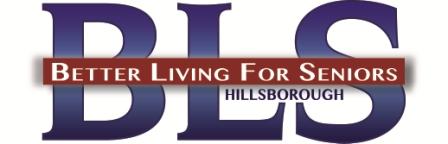 Scholarship Application________________________________________________________________________________________Last Name                                                                         First Name                                                             Middle Name________________________________________________________________________________________Address                                                                                             City                                  State                                            Zip (          )                                           (          )_____________________________________________________Home Phone                                               Business/Cell                                                                         Email Current Educational Information:Previous Educational Information:Name of school/program you will be attending Fall 2023MajorDates Attended# credits  
(Fall 2023 term)When do you expect to graduate? GPAName of SchoolMajor Dates AttendedDegree/Diploma received/dateGPAHigh School / GEDCollegeVocational/Business/OtherRelated Experience: Please list your most relevant experience including paid employment, homemaking, volunteer work and /or community service in chronological order, starting with the most recent position. (No resumes please.)Financial Information: Will you be working during this school year?    ___ Yes, Full time            ___ Yes, Part time           ___ No What is your current method of tuition payment?_______________________________________________________Contributions for educational expenses (tuition, housing, food, books, other) – Responses must total 100%Parents/Spouse/Family or Friends  __________%Your personal contribution __________%Other funding sources _________% Please identify them below (% or $)
Employer _________Grant __________Scholarship __________Student Loans ________Other (please describe) __________Essay Requirement: Please tell us in 300 words or less, why you are interested in pursuing a career that involves working with older adults. Your essay must be typewritten and submitted with your application. By signing below, I state that this document has been prepared by me with factual information to the best of my knowledge. ___________________________________________________________________________                                     ________________________ Signature of Applicant                                                                                                                                                      Date To submit your application and essay you can either (1) Scan and email to: paula.nelson@sccmail.org,
 (2) Fax to: 813-623-1342 or 
(3) Mail to: BLS Scholarship Application, c/o Senior Connection Center, 8928 Brittany Way, Tampa, FL 33619.  Applications must be received electronically or be postmarked by June 16, 2023.  Finalists will be notified by July 14, 2023 and must agree to an interview with the BLS Hillsborough Scholarship Committee. Winning award will be presented in person at the August 25, 2023 BLS membership meeting. 